CAMARA MUNICIPAL DE SANTA BRANCASECRETARIA DE FINANÇAS - CNPJ.01.958.948/0001-17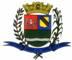 PCA AJUDANTE BRAGA 108 CENTRO SANTA BRANCAData: 23/03/2017 12:20:45Transparência de Gestão Fiscal - LC 131 de 27 de maio 2009 Sistema CECAM (Página: 1 / 2)Empenho	Processo	CPF/CNPJ	Fornecedor	Descrição	Mod. Lic.	Licitação	Valor Empenhado	Valor Liquidado	Valor PagoMovimentação do dia 20 de Março de 201701.00.00 - PODER LEGISLATIVO01.01.00 - CAMARA MUNICIPAL01.01.00 - CAMARA MUNICIPAL 01.01.00.01.000 - Legislativa 01.01.00.01.31 - Ação Legislativa01.01.00.01.31.0001 - MANUTENÇÃO DA CAMARA 01.01.00.01.31.0001.2001 - MANUTENÇÃO DA CAMARA01.01.00.01.31.0001.2001.33903699 - OUTROS SERVIÇOS DE PESSOA FÍSICA 01.01.00.01.31.0001.2001.33903699.0111000 - GERAL01.01.00.01.31.0001.2001.33903958 - SERVIÇOS DE TELECOMUNICAÇÕES 01.01.00.01.31.0001.2001.33903958.0111000 - GERALMODALIDADES DE LICITAÇÃOCO-C - CONVITE / COMPRAS/SERVIÇOSCONC - CONCURSO PÚBLICOCO-O - CONVITE / OBRASCP-C - CONCORRÊNCIA PUBLICA / COMPRAS/SERVIÇOSCP-O - CONCORRÊNCIA PUBLICA / OBRASDISP - DISPENSAIN-G - INEXIGIBILIDADEIS-C - ISENTO DE LICITAÇÕES / COMPRAS/SERVIÇOSIS-O - ISENTO DE LICITAÇÕES / OBRASPR-E - PREGAO ELETRÔNICOPR-G - PREGAO PRESENCIALTP-C - TOMADA DE PREÇOS / COMPRAS/SERVIÇOSTP-O - TOMADA DE PREÇOS / OBRASCAMARA MUNICIPAL DE SANTA BRANCASECRETARIA DE FINANÇAS - CNPJ.01.958.948/0001-17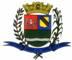 PCA AJUDANTE BRAGA 108 CENTRO SANTA BRANCAData: 23/03/2017 12:20:45Transparência de Gestão Fiscal - LC 131 de 27 de maio 2009 Sistema CECAM (Página: 2 / 2)Empenho	Processo	CPF/CNPJ	Fornecedor	Descrição	Mod. Lic.	Licitação	Valor Empenhado	Valor Liquidado	Valor PagoSANTA BRANCA, 20 de Março de 2017EVANDRO LUIZ DE MELO SOUSA1SP147248/0-8CHEFE DA COORD FINANCEIRA930/0101.254.478-84257 - SERVIDOR MUNICIPAL940/0101.254.478-84257 - SERVIDOR MUNICIPAL, refere -se ao adiantamento de numerario para as despesas com viagem  da Ve, refere -se ao adiantamento de numerario para as despesas com viagem  da VereadoraJuliana  e Assessor Sergio  a cidade de São Paulo na USP  para participação do eventoticipação do eventoFestival de Invenção e Criatividade  e na Assembleia Legislativa  no dia 21/03/17.Festival de Invenção e Criatividade  e na Assembleia Legislativa  no dia 21/03/17., refere - se ao adiantamento de numerario  para as despesa com a viagem da V, refere - se ao adiantamento de numerario  para as despesa com a viagem da VereadoraRosemara no dia 21/03/2017  a cidade de São Paulo  na Assembleia Legislativa  paraegislativa  parareuniaõ com Deputada Celia LeaoOUTROS/NÃO/0250,00250,00250,00OUTROS/NÃO/0150,00150,00150,00110/0002.558.157/0001-621 - TELEFONICA BRASIL S.A., Empenho global para pagamento das contas telefonicas realizadasatraves da vivoDISPENSA D/00,000,00595,99telefonica, durante o exercicio de 201701.01.00.01.31.0001.2001.33903977 - VIGILÂNCIA OSTENSIVA MONITORADA01.01.00.01.31.0001.2001.33903977 - VIGILÂNCIA OSTENSIVA MONITORADA01.01.00.01.31.0001.2001.33903977 - VIGILÂNCIA OSTENSIVA MONITORADA01.01.00.01.31.0001.2001.33903977 - VIGILÂNCIA OSTENSIVA MONITORADA01.01.00.01.31.0001.2001.33903977.0111000 - GERAL01.01.00.01.31.0001.2001.33903977.0111000 - GERAL01.01.00.01.31.0001.2001.33903977.0111000 - GERAL70/0006.011.162/0001-01261 - R.P.R. SERVIÇOS LTDA ME, empenho global para pagamento dos serviços de monitoramente de alarmes e camerasDISPENSA D/00,000,00660,00do predio da camara  conforme contrato01.01.00.01.31.0001.2001.33903999 - OUTROS SERVIÇOS DE TERCEIROS - PESSOA JURÍDICA01.01.00.01.31.0001.2001.33903999 - OUTROS SERVIÇOS DE TERCEIROS - PESSOA JURÍDICA01.01.00.01.31.0001.2001.33903999 - OUTROS SERVIÇOS DE TERCEIROS - PESSOA JURÍDICA01.01.00.01.31.0001.2001.33903999 - OUTROS SERVIÇOS DE TERCEIROS - PESSOA JURÍDICA01.01.00.01.31.0001.2001.33903999.0111000 - GERAL01.01.00.01.31.0001.2001.33903999.0111000 - GERAL01.01.00.01.31.0001.2001.33903999.0111000 - GERAL40/0061.600.839/0001-55456 - CENTRO DE INTREGRAÇÃO EMPRESA ESC, Emepnho global para pagamento da contribuição institucional, bolsa auxilio, valeDISPENSA D/00,000,00930,00SUBTOTALtransportes  aos estagiarios da camara municipal conforme contrato------------------------------------------------------------------400,00400,002.585,99TOTAL------------------------------------------------------------------400,00400,002.585,99